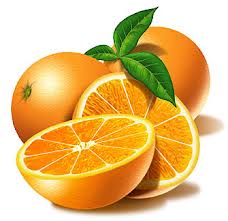 Dinâmica de Grupo – Laranjas UgliTurma A:Vocês fazem parte do quadro de cientistas de um grande Laboratório multinacional, Labosaúde, que está prestes a descobrir uma droga que será a solução definitiva para a cura da Aids. Estão dependendo apenas de uma matéria prima rara, a Laranja Ugli, muito difícil de ser encontrada no mercado, porém acabaram de descobrir um produtor de Laranjas Ugli, que tem uma produção dentro das necessidades do Labosaúde, mas devido a grande dificuldade de se conseguir esta espécie rara de laranjas, é uma grande descoberta e o Laboratório empenhará todos os seus esforços para que esta produção seja fornecida para este grandioso projeto. Fechar negócios com esse produtor será a solução para que o Labosaúde resolva todos os seus problemas financeiros e assuma expressão no mercado mundial pela grande descoberta.Você deve comprar 300.000 unidades da laranja, seu orçamento máximo é de R$ 1.050.000,00. Economize, pois estamos em dificuldades!Dinâmica de Grupo – Laranjas UgliTurma B:Vocês fazem parte do quadro de cientistas de um grande laboratório: Labormed, que acaba de descobrir uma droga que previne e cura de qualquer tipo de câncer. O grande drama está sendo em relação à matéria prima que é a Laranja Ugli, para confecção da droga. Acabaram de ter notícias de um produtor cuja produção viria atender a necessidade do laboratório para colocar no mercado uma droga que iria prevenir e aliviar o sofrimento de muitas pessoas. O grande desafio do Labormed é convencer esse produtor de laranjas tão raras e valorizadas, a fornecer seus produtos em benefício deste projeto que será um grande benefício para a humanidade além de lançar o Labormed entre os maiores Laboratórios do mundo.Você deve comprar 300.000 unidades da laranja, seu orçamento é de R$ 1.275.000,00. Economize, pois estamos em dificuldades!Dinâmica de Grupo – Laranjas UgliTurma C:Vocês fazem parte do quadro de cientistas de um laboratório bastante inovador: LaborVida, que está fazendo um estudo experimental para um novo remédio que cura a doença de Alzheimer. O grande drama está sendo em relação à matéria prima que é a casca da Laranja Ugli, para confecção da droga. Acabaram de ter notícias de um produtor cuja produção viria atender a necessidade do laboratório para colocar no mercado uma droga que iria prevenir e aliviar o sofrimento de muitas pessoas. O grande desafio do Labormed é convencer esse produtor de laranjas tão raras e valorizadas, a fornecer produtos em benefício deste projeto que será um grande benefício para a humanidade além de lançar o laboratório entre os maiores Laboratórios do mundo.Você precisa de 200.000 laranjas inteiras e 300.000 cascas, seu orçamento é de R$ 780.000. Economize, pois vamos precisar de dinheiro para a implantação do projeto!Dinâmica de Grupo – Laranjas UgliProdutor:Vocês são os únicos produtores de Laranjas Ugli no País, uma qualidade rara de laranjas, uma verdadeira descoberta, com sementes importadas do Oriente Médio que segundo as últimas descobertas, tem um grande poder curativo e poderá ser usado na composição de drogas poderosas no combate a doenças graves. Trata-se de uma produção modesta.Em breve estarão recebendo algumas propostas de grandes laboratórios. É a sua chance de ampliar a produção, então procure obter o maior lucro possível sobre eles.Você possui 500.000 unidades da laranja para negociação e não pode vendê-las por menos de R$ 4,00 ou terá prejuízo. 